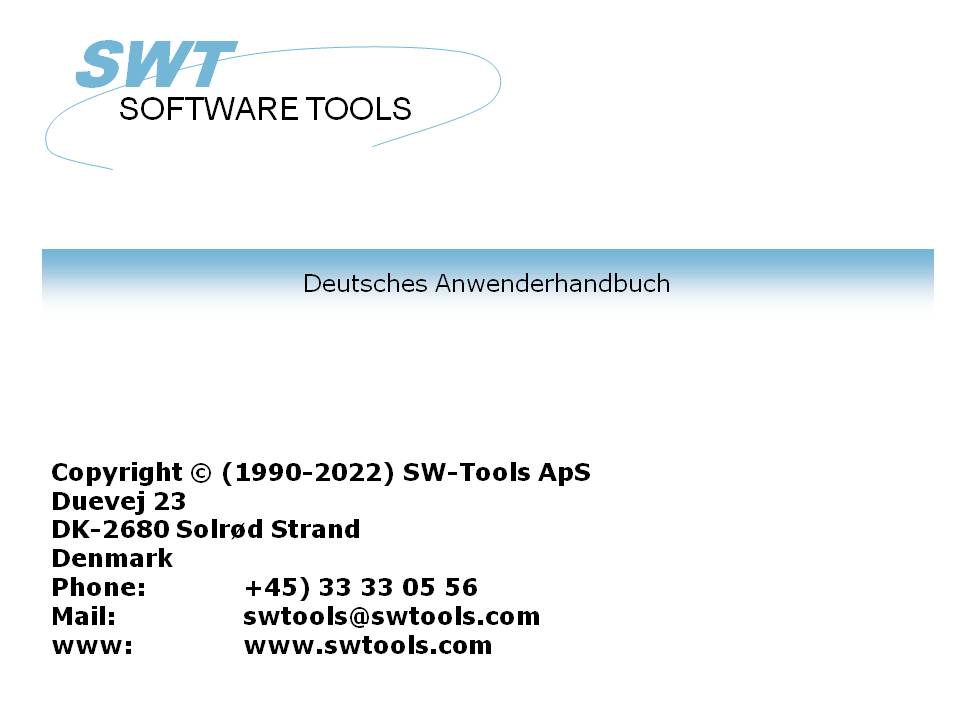 DATAMASTER Anwender Handbuch22/11/01 /  2022-09-01 008.384InhaltInhalt	21. Einleitung	41.1. DATAMASTER	51.1.1. Lizenzinformationen	61.2. Prinzip	71.2.1. Definition von Dateien	81.2.2. Definition von Pflegeprogrammen	91.2.3. Datenbank (ODBC) Schnittstellentreiber/Dateityp	102. Definition einer neuen Datei	112.1. Anwenderoberfläche	122.2. Definition einer neuen Datei	142.2.1. Dateiidentifikation (ID)	152.2.2. Dateiname	162.2.3. Datenbank Schnittstelle	172.2.3.1. Plazierung	182.2.3.2. Disk (lu)	192.2.3.3. Anzahl Datensätze	202.3. Eingabe der Felder	212.3.1. Feldname	222.3.1.1. SQL Feldname	232.3.2. Feldformat	242.3.2.1. Editieren numerischer Felder	252.4. Beendigung der Definitionen	263. Erfassen von Datensätzen	273.1. DATAMASTER und IQ	283.2. DATAMASTER Funktionen	293.2.1. Anlage eines neuen Datensatzes	303.2.1.1. Eingabekontrolle und Datumfeld	313.2.2. Änderung eines bestehenden Datensatzes	323.2.3. Löschen eines Datensatzes	333.3. Pflegeprogramme in Listenform	343.3.1. Einfügen eines neuen Datensatzes	353.3.2. Änderung eines Datensatzes	363.3.3. Löschen eines Datensatzes	374. Änderungen und Erweiterungen der Tabellendefinitionen	384.1. Änderung des Dateityps	394.2. Änderung von Feldern	404.2.1. Feldname	414.2.2. Feldformat	424.2.3. Einfügen und Löschen von Feldern	434.2.3.1. Freifeldnummern	444.2.4. Markierung von Feldern als Indexfelder	454.2.4.1. K Markierung für eindeutige Schlüsselfelder	464.2.4.2. D Markierung für mehrdeutige Schlüsselfelder	474.3. Indexdefinitionen	484.3.1. Name	494.3.2. Datei-ID	504.3.3. Indexnummer	514.3.4. Schlüsseldefinition	524.4. Tabellen- und Felddokumentation	534.4.1. Eingabe der Felddokumentation	544.4.2. Fließende On-Line Feldhilfe	554.5. Prüfvorschriften für Felder	564.5.1. Definition einer Prüfvorschrift	574.5.2. Feldeingabeprüfung	584.6. Menü 'Anzeigen'	594.7. Beenden der Definitionsänderungen	605. Kopieren, Löschen und Dokumentation der Tabellen	625.1. Kopieren einer Tabelle	635.1.1. Kopieren der Tabellendefinitionen, ohne Daten	645.1.2. Konvertieren von Daten zwischen unterschiedlichen Systemen	655.1.3. RAPGEN zum Konvertieren von Daten	665.2. Löschen von Tabellen	675.2.1. Löschen aller Daten (Dateiinhalt)	685.3. Ausgabe der Dokumentation	695.3.1. Optionen für das Drucken der Dokumentation	705.3.2. Drucker	716. Benutzung mehrerer Tabellen gleichzeitig	726.1. Definition von Verbindungen zwischen Tabellen	736.2. Übersicht über Verknüpfungen innerhalb einer Datenbank	746.3. Anwendung mehrerer Tabellen in Erfassungsprogrammen	756.4. Erfassungsprogramme für Transaktionen	767. Speichern des Erfassungsprogrammes/Änderungen	777.1. OK/ABBRUCH	787.1.1. Button Shortcuts	797.2. Ein einfaches Erfassungsprogramm	807.2.1. Parameter für Feldreihenfolge	817.2.1.1. Definition der Eingabereihenfolge	827.2.2. Sektionen in Berechnungen	837.2.2.1. Vor dem Schreiben	847.2.2.1.1. MESS Funktion	857.2.2.1.2. GOSUB Befehl	867.2.2.2. Schreiben in die Hauptdatei	877.2.2.2.1. FUNC Funktion	887.2.2.2.2. ON Befehl	897.2.2.2.3. REWRITE, INSERT, DELETE Funktionen	907.2.2.3. Standarddatensatz bei Erfassung/Anlage	917.2.2.4. Berechnungen nach Eingabe	927.2.2.4.1. DISP Funktion	937.2.2.5. Berechnungen vor Eingabe	947.2.2.5.1. NEXTFLD Funktion	957.2.2.6. Änderung der Eingabereihenfolge	967.3. Erfassungsprogramm in Listenform	977.3.1. LOOP Funktion	987.4. Transaktions-Erfassungsprogramme	997.4.1. Sektionen in Berechnungen	1007.4.1.1. Vor dem Schreiben	1017.4.1.2. Schreiben der Transaktionszeilen	1027.4.2. Summenbildung bei Transaktionserfassung	1037.4.3. Bestimmen der Schlüsselfelder in Transaktionstabellen	1047.4.3.1. SETUPD Funktion	1057.5. Andere Berechnungsfunktionen	1067.5.1. SEQ Funktion	1077.5.2. MENUS Funktion	108Figuren	109Index	1111. EinleitungSW-Tool's DATAMASTER (DM) ist ein Datanbankwerkzeug, mit dessen Hilfe der Anwender -auch ohne vorhergehende EDV-Erfahrung- Tabellen/Dateien definieren, pflegen und erweitern/ändern kann.Eine Datei, die mit DATAMASTER definiert wurde, ist automatisch in den anderen SW-Tools Produkten installiert:RAPGEN für die Erstellung von Listen und BatchprogrammenIQ für die Definition von Bildschirmabfragen1.1. DATAMASTERDATAMASTER besteht aus zwei Teilen, die jeweils durch ihre eigene Ikone repräsentiert werden.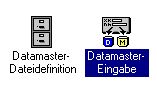 1. DATAMASTER IkonenDas Dateidefinitionsprogramm wird zur Pflege des Data-Dictionarys benutzt. Darüber hinaus werden mit diesem Programm Dateien neu definiert, geändert, erweitert und gelöscht. Es kann auch eine komplette Datenbankdokumentation ausgeschrieben werden.Das Dateipflegemodul wird für die Erstellung von Erfassungsprogrammen, mit deren Hilfe Datensätze neu angelegt bzw. geändert oder gelöscht werden können, benutzt.1.1.1. LizenzinformationenDATAMASTER ist ein Copyright geschütztes Produkt von SW-Tools. Die Lizenzinformationen werden bei Programmstart angezeigt.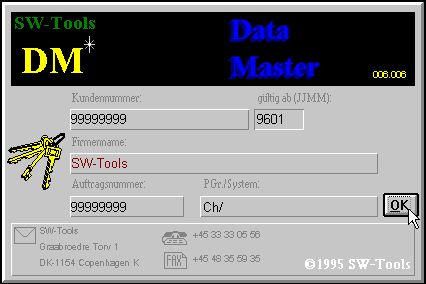 2. LizenzinformationenDie Benutzung von DATAMASTER ist nur im Umfang der entsprechenden Lizenzvereinbarung gestattet.1.2. PrinzipDer erste Teil von DATAMASTER baut auf dem Data-Dictionary Modul, das in RAPGEN und IQ für die Beschreibung von Dateien benutzt wird, auf. In DATAMASTER wurde dieses Modul erweitert, um auch die eigentlichen Dateien anlegen zu können. Alle Funktionen, die in den Installationshandbüchern für die entsprechenden Dateien beschrieben sind, können im Prinzip hier verwendet werden. Es sind jedoch nur ein Teil dieser Funktionen für den DATAMASTER-Benutzer von Bedeutung.Der zweite Teil von DATAMASTER ist eine Erweiterung des IQ-Abfrageprogrammes. Durch diese Erweiterung wird der Anwender in die Lage versetzt, Datensätze einzugeben und zu erfassen. Alle Such- und Abfragemöglichkeiten, die in IQ enthalten sind, sind auch in DATAMASTER verfügbar.1.2.1. Definition von DateienEine Datei ist durch seine ID (Identifikation) definiert. Die ID besteht entweder aus zwei Buchstaben oder einem Buchstaben und einer Ziffer. Jedesmal, wenn eine Datei angesprochen oder benutzt werden soll, muß diese ID angegeben werden. Die Dateien mit der ID SY und WW sind vom System reserviert. SY wird für Systemfelder, und WW für Arbeitsfelder benutzt. Jedes Programm hat seine eigenen Arbeitsfelder.Definiert man eine neue Datei, muß eine neue Datei-ID und Name eingegeben werden. Anschließend muß für jedes Feld der Feldname und dessen Format, das die Feldlänge und Layout bestimmt, angegeben werden. Jedem Feld wird eine Feldnummer zugeteilt. Diese Nummer wird später in den verschiedenen Programmen für die Identifikation des Feldes benutzt.Nach Beendigung der Definitionen installiert DATAMASTER die neue Dateidefinition im Data-Dictionary und legt die Datei an.Im Änderungsmodul können Felder hinzugefügt, und Name bzw. Format bestehender Felder geändert werden. Bei Beendigung legt DATAMASTER eine neue Datei an und startet ein Konvertierungsmodul, das die Sätze der alten Datei liest und die neue Datei anlegt. Erst nach erfolgreicher Konvertierung wird die alte Datei gelöscht.Es können auch neue Felder eingesetzt, und alte gelöscht werden. Doch muß man hier beachten, das die Felder in der Reihenfolge in die neue Datei konvertiert werden. Es können dann Probleme auftreten, wenn Felder dieser Datei in bestehende Programmen benutzt werden.Weiterhin kann an jedes Feld eine Eingabekontrolle (z.B. Datumkontrolle) und erweiterte dokumentierende Beschreibungen geknüpft werden.1.2.2. Definition von PflegeprogrammenWie in IQ findet man in DATAMASTER drei verschiedene Programmtypen:- Pflege jeweils eines einzelnen Datensatzes- Liste aller Datensätze- Erfassung von TransaktionenEin Programm wird dadurch definiert, daß man die gewünschten Felder, die man am Bildschirm angezeigt bekommen will, mit ihrer Feldnummer angibt. DATAMASTER baut ein Standardschirmbild mit den gewählten Feldern und den für das Lesen/Schreiben der entsprechenden Dateien notwendigen Berechnungen auf.Das Programm kann gespeichert und nach eigenen Wünschen geändert werden. Man kann sein eigenes Schirmbild aufbauen und zusätzliche Berechnungen für das Lesen/Schreiben mehrerer Dateien einfügen.1.2.3. Datenbank (ODBC) Schnittstellentreiber/DateitypBei der Definition einer Datei muß ein Dateityp entsprechend den installierten Datenbanksystemen gewählt werden. Welchen Typ man wählen soll, hängt im westlichen Grad von der späteren Verwendung der entsprechenden Datei ab.Wird der Dateityp bei der Redefinition einer Tabelle geändert, generiert DATAMASTER ein Konvertierungsprogramm von einem Dateityp in einen anderen. Die Funktionalität bestehender Programme/Listen ist unabhängig von der gewählten Datenbank, es sei denn, daß diese Datenbank an sich Begrenzungen enthält. Der Datenbanktreiber muß natürlich die Funktionen für Anlage/Änderung der Datensätze enthalten.Der Standardtyp SSV (Semikolon Getrennt Variable länge) kann mit Vorteil für die weitaus meisten DATAMASTER-Dateien benutzt werden, da dieser Typ eine platzbesparende, schnelle und flexible Datei, die von den meisten anderen Anwendungen benutzt werden kann, aufbaut.Der ODBC-Treiber kann gewählt werden, wenn Tabellen direkt in einem bestimmten Datenbanksystem, wie z.B. EXCEL, DBase, ACCESS, Informix, Ingress o.a., angelegt werden sollen. Da diese verschiedenen Systeme die etwas kompliziertere Sprache SQL verwenden, finden Sie vielleicht, daß der Zugang zu diesen Systemen nicht ganz so schnell ist wie bei einer SSV-Datei.Mit einem X-Basic-Treiber, der entweder UNIX Bibliotheken oder CTRAS-Funktionen benutzt, können BASIC indizierte Dateien direkt angelegt werden.2. Definition einer neuen DateiMit Hilfe des Tabellendefinitionsmoduls in DATAMASTER können Dateien definiert bzw. redefiniert werden.In diesem Abschnitt wird als Beispiel die Anlage einer einfachen Kundendatei mit den notwendigsten Funktionen erläutern. Im folgenden Abschnitt wird dann beschrieben, wie die Daten für diese Datei erfaßt und eingegeben werden.2.1. AnwenderoberflächeBei Start der Dateidefinition wird folgendes Fenster gezeigt: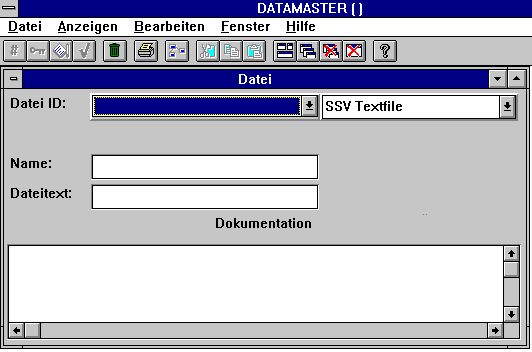 3. Fenster für DateidefinitionZur Wahl der unterschiedlichen Funktionen in DATAMASTER können die entsprechenden Menüs bzw. die damit verbundenen Schaltflächen in der Symbolleiste benutzt werden.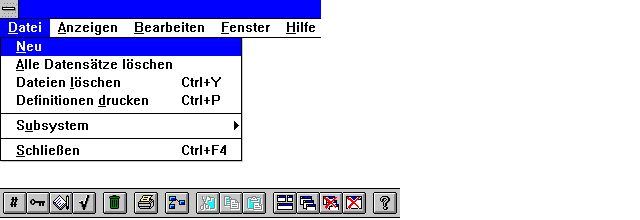 4. Funktionwahl über die SymbolleisteDie Funktionen in der Symbolleiste wechseln entsprechend dem Programmodul, das jeweils aktiv ist. Dies gilt ebenfalls für die jeweiligen Untermenüs. z.B. wird folgende Symbolleiste bei der Feldeingabe angezeigt: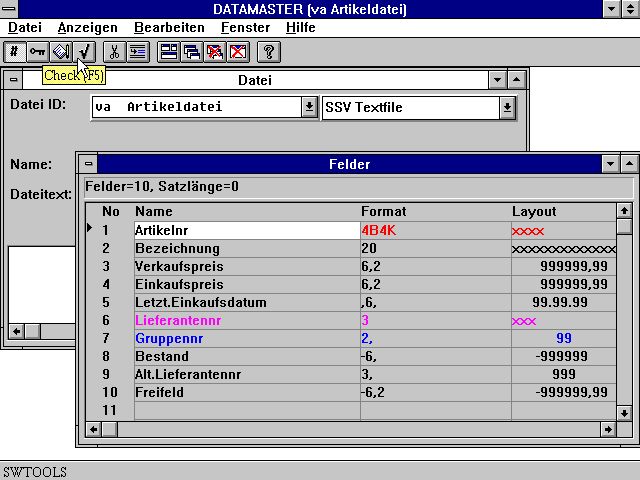 5. Symbolleiste bei FeldeingabeBestimmte Funktionen sind immer in der Symbolleiste repräsentiert, unabhängig von dem jeweils aktiven Programmodul. Es handelt sich hierbei um die Funktionen für die Plazierung des Fensters, Schließen des aktiven Fensters, sowie Zugang zur On-Line Hilfe. Diese Funktionen können natürlich auch über das Menü aufgerufen werden.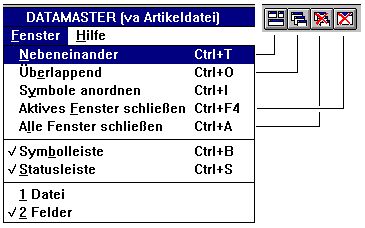 6. Generelle Menüfunktionen und Schaltflächen2.2. Definition einer neuen DateiUm eine neue Datei anzulegen, muß die Funktion NEU im Dateimenü gewählt werden.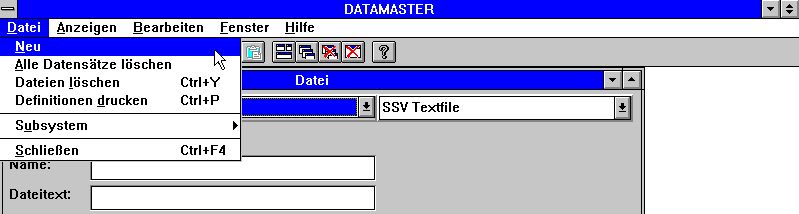 7. Definition einer neuen Datei2.2.1. Dateiidentifikation (ID)Das System bittet um die Eingabe der Datei-ID, die aus zwei Buchstaben oder einem Buchstaben und einer Ziffer bestehen muß.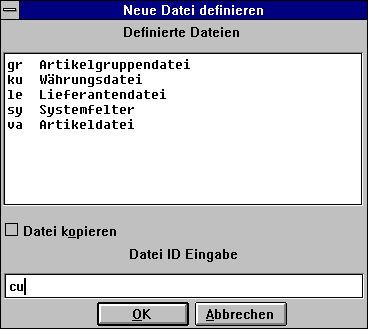 8. Dateiidentifikation für eine neue Datei TabelleDie Identifikationen (ID) SY und WW sind für das System reserviert.Die Übersicht über die bestehenden Dateien beinhaltet alle Dateien, die im System vorhanden sind, nicht nur die Dateien des DATAMASTERs.2.2.2. DateinameNach Eingabe der Datei-ID vergibt DATAMASTER standardmäßig den Dateinamen 'Neue Datei'. Man kann jetzt einen relevanten Dateinamen eingeben.Über die Tabulatortaste wird das Fenster mit den einzelnen Feldern geöffnet. Hier können zusätzliche Informationen zu den einzelnen Feldern eingegeben werden.2.2.3. Datenbank SchnittstelleSofern mehrere Datenbanksysteme installiert sind, kann eins von diesen gewählt werden.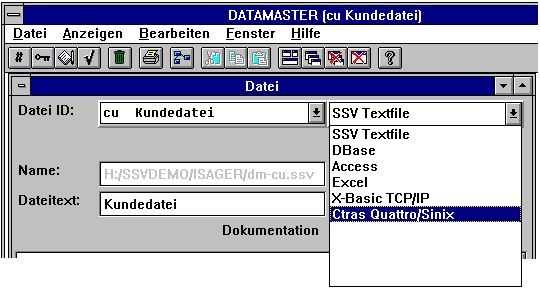 9. Wahl der DatenbankschnittstelleDer gewählte Treiber muß in der Lage sein, Dateien anzulegen und zu ändern. Ist dies nicht der Fall, wird DATAMASTER später die gewählte Schnittstelle abweisen. Sehen Sie hierzu auch in einem späteren Abschnitt.2.2.3.1. PlazierungAbhängig von dem gewählten Datenbanktyp bildet DATAMASTER einen Dateinamen, der die Plazierung der Datei innerhalb der Datenbank angibt. Der Name wird ausschließlich zu Ihrer Information angezeigt, und kann nicht geändert werden.2.2.3.2. Disk (lu)Hat man einen BASIC Dateityp gewählt, kann die Disk-Nummer (logische Einheit) angegeben werden (Standard = lu 0).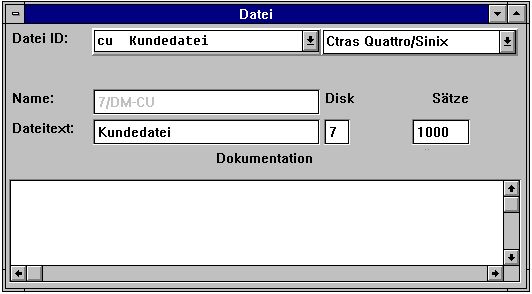 10. Disk (lu) und Anzahl Datensätze2.2.3.3. Anzahl DatensätzeBei einem BASIC Dateityp ist es notwendig, die Anzahl der Datensätze, mit der die Datei angelegt werden soll, anzugeben. DATAMASTER setzt als Standard die Anzahl gleich 1000.2.3. Eingabe der FelderEin Datensatz kann aus 1 bis maximal 499 Feldern bestehen.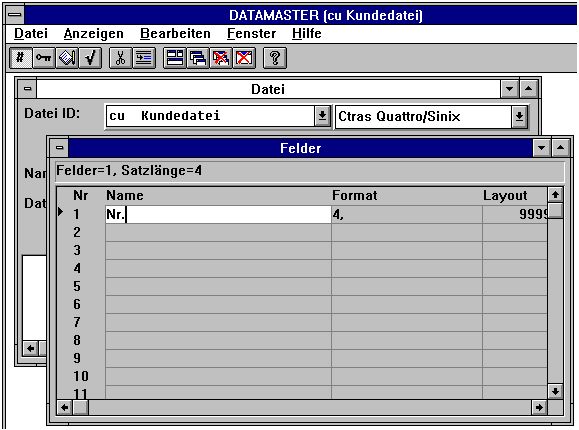 11. Eingabe der FelderFür jedes Feld muß der Feldname und das Format, das die Feldlänge und den Feldtyp definiert, eingegeben werden. Auf Grundlage des angegebenen Formats vermittelt DATAMASTER die notwendigen Informationen, z.B. ob ein Feld gepackt werden soll u.ä., an der Datenbanktreiber.2.3.1. FeldnameDer Feldname kann aus einem Text mit bis zu 256 Zeichen bestehen. Sonderzeichen, Leerstellen und 'äöü' sind zugelassen.Es wird empfohlen, den Feldnamen so kurz und prägnant wie möglich zu halten, da dieser in späteren Anwendungen teils als Überschrift und teils in Feldübersichten benutzt wird. Soweit möglich, sollte der Feldname die Feldlänge einer Feldüberschrift nicht übersteigen.2.3.1.1. SQL FeldnameBenutzt die gewählte Datenbank die SQL-Sprache, bildet DATAMASTER ausgehend von dem von Ihnen gewählten Feldnamen einen eindeutigen und gültigen SQL-Namen.2.3.2. FeldformatDas Feldformat beschreibt, wie ein Feldinhalt physikalisch gelesen und geschrieben werden soll. Ebenso wird hierüber bestimmt, wie das Feld am Bildschirm bzw. auf einer Liste präsentiert werden soll.Das Feldformat definiert:- ein Textfeld (alphanumerisch)- ein Ziffernfeld (numerisch)- ein DatumfeldEin alphanumerisches Feld kann einen beliebigen Text enthalten und ist nur durch die angegebene Länge begrenzt.Ein numerisches Feld enthält ausschließlich Ziffern. Das Format definiert die Anzahl der Ziffern, die Anzahl der Dezimalstellen und das evt. Vorhandensein eines Vorzeichens.Ein Datumfeld wird wie folgt beschrieben:2.3.2.1. Editieren numerischer FelderEin numerisches Feld (Ziffernfeld) kann auch mit einer Editierungsvorschrift definiert werden. Soll der Feldinhalt mit Punkten per 1000 editiert werden, setzt man vor die Formatangabe ein Komma:,9,2        Editierung:  123.456.789,12Beachten Sie bitte, daß die Formate ,6, und ,8, Datumfeldern vorbehalten sind.Ein Feld, das mit Punkten per 1000 editiert werden soll, enthält automatisch ein Vorzeichen, also,9,2  ist identisch mit  -,9,2Dezimalkomma und Tausenderpunkt können im Editierungsmenü gewechselt werden.Numerische Felder können auch mit vorangestellten Nullen bzw. Sternen editiert werden.9,2&        = 000012345,129,2*        = ****12345,122.4. Beendigung der DefinitionenBeendet man die Tabellendefinitionen, entweder durch Schließen des Fensters [ALT+F5] oder durch Wahl einer anderen Tabelle, fragt das System, ob die vorgenommenen Änderungen gespeichert werden sollen.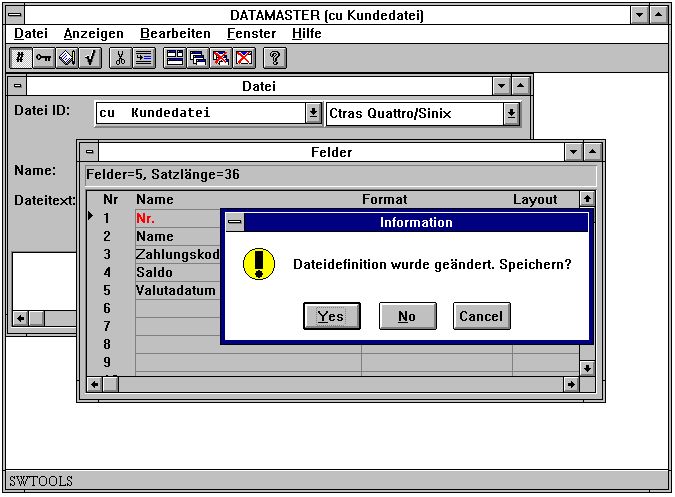 12. Beenden der TabellendefinitionenAntwortet man mit JA, werden die Definitionen gespeichert, die neue Tabelle wird generiert und im gewählten Datenbanksystem initialisiert.3. Erfassen von DatensätzenDie Erstellung eines Datenerfassungsprogrammes in DATAMASTER geschieht auf die gleiche Weise wie die Definition einer Bildschirmabfrage in IQ, doch mit dem Unterschied, das im Datenerfassungsprogramm Werte für die einzelnen Felder eingegeben werden können.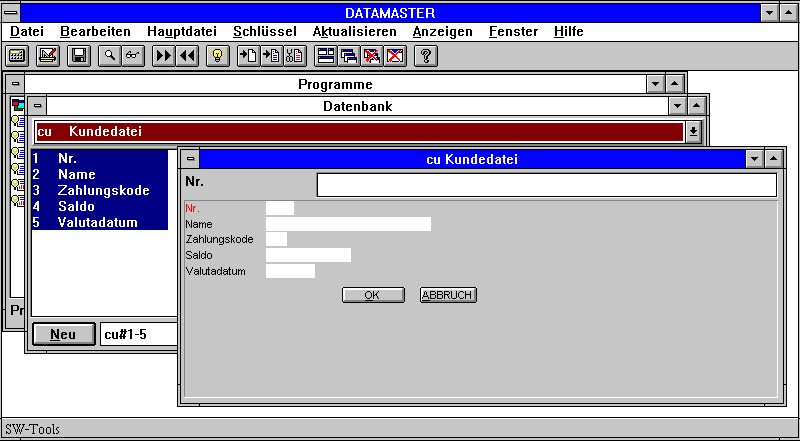 13. Dateipflegeprogramm 'Datenerfassung'Die neu angelegte Datei (cu) steht im Data-Dictionary zur Verfügung. Ein Erfassungsprogramm kann z.B. durch Angabe der Feldnummern cu#1-5 definiert werden. Da man DATAMASTER als Ausgangspunkt benutzt, handelt es sich hier um ein sog. Dateipflegeprogramm.Feld Nr. 1 wurde von DATAMASTER standardmäßig als Schlüsselfeld (Index 1) definiert, und wird in roter Farbe dargestellt.3.1. DATAMASTER und IQHat man auch eine Lizenz für IQ erworben, können alle Funktionen, die im IQ-Anwenderhandbuch beschrieben sind, für die neu angelegte DATAMASTER-Datei benutzt werden.Ist IQ nicht auf Ihrem System installiert, können folgende Funktionen nicht verwendet werden:- Erster, letzter, vorhergehender Satz- Erste, letzte, vorhergehende, umgekehrte Reihenfolge von Transaktionen- Superindex- Selektionen- Bestimmen eines Index- Anzeige des Schlüsselwertes- 'Case sensitive' Suchen- Verknüpfung zu anderen Programmen/DateienIn den weiteren Abschnitten dieses Handbuches gehen wir davon aus, das IQ zur Verfügung steht und aktiv ist, es also keine Begrenzungen in dieser Hinsicht gibt.3.2. DATAMASTER FunktionenJedes DATAMASTER-Programm ist automatisch mit den Funktionen 'Anlage, Änderung, Löschen' von Datensätzen versehen. Diese Funktionen können über die Schaltflächen in der Symbolleiste aktiviert werden.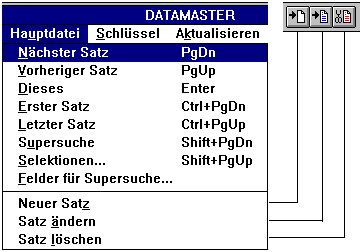 14. DATAMASTER Menü und Schaltflächen3.2.1. Anlage eines neuen DatensatzesWählt man 'Neuer Satz' wechselt die Eingabemarkierung vom Schlüsselfeld auf das erste Feld im Datensatz, in diesem Beispiel die Kundennummer.Man gibt die Kundennummer ein, und DATAMASTER prüft, das die eingegebene Nummer nicht bereits in diesem Zusammenhang verwendet wurde. Anschließend können die Daten feldweise eingegeben werden.Bei der Eingabe können folgende Tasten verwendet werden:- TAB oder EINGABETASTE um zum nächsten Feld zu springen- UMSCHALTTASTE+TAB um zum vorhergehenden Feld zu springen- PFEIL AUF/AB um ins obere bzw. untere Feld zu springen- Klick mit der Maus auf ein bestimmtes Feld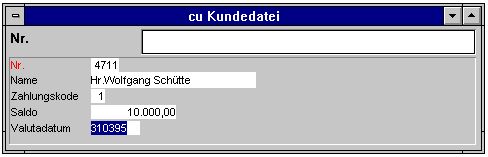 15. Eingabe eines neuen Datensatzes3.2.1.1. Eingabekontrolle und DatumfeldWährend der Anlage eines neuen Satzes wird jede Feldeingabe gesondert geprüft, u.a. das die Feldlänge nicht überschritten wurde, das ein numerisches Feld nur Zahlen enthält, das ein Datum Gültigkeit hat usw. Im Fehlerfalle wird eine entsprechende Mitteilung ausgegeben.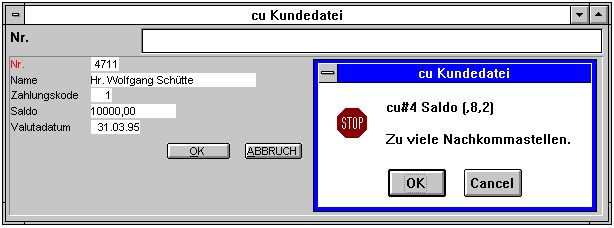 16. Fehlermitteilung bei EingabekontrolleDatumfelder können wahlweise als TTMMJJ, JJMMTT oder JJJJMMTT eingegeben werden. DATAMASTER sorgt für die korrekte Konvertierung entspr. dem Data-Dictionary. Auch die Eingabe TT oder TTMM wird von DATAMASTER anerkannt, da in diesem Falle die fehlenden Elemente vom Systemdatum übernommen werden.Ist man mit der Eingabe der Daten für einen neuen Satz fertig, kann wählen, ob weiterer Datensatz angelegt werden soll, oder das Eingabeprogramm beendet werden soll (ESC-Taste). Bevor der eingegebene Datensatz in die Datei geschrieben wird, bittet das System um Bestätigung.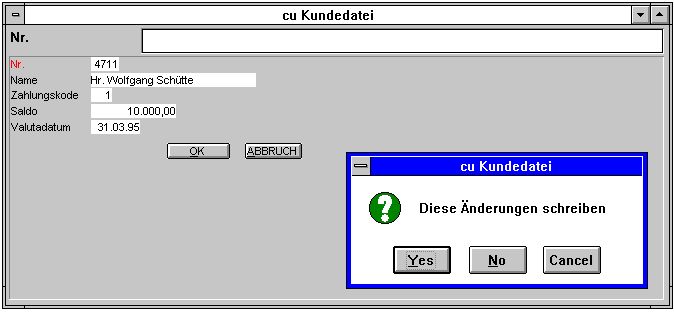 17. Bestätigung bei Anlage eines neuen Satzes3.2.2. Änderung eines bestehenden DatensatzesSoll der Inhalt eines bestehenden Datensatzes geändert werden, muß als erstes eine Eingabe im Schlüsselfeld erfolgen (wie in IQ). Anschließend springt man auf das Feld, das geändert werden soll.Alle Felder, einschließlich dem Schlüsselfeld, können geändert werden. Die Änderung des Datensatzes wird entweder mit der ESC-Taste, oder mit der Eingabe eines neuen Satzschlüssels (für weitere Sätze, die geändert werden sollen) beendet.Auch Änderungen müssen gesondert bestätigt werden, bevor diese in die Datei zurückgeschrieben werden.3.2.3. Löschen eines DatensatzesHat man den gewünschten Satz gelesen, kann dieser durch Drücken der Taste ENTF gelöscht werden. Das Löschen muß nochmals gesondert vom Anwender bestätigt werden.3.3. Pflegeprogramme in ListenformEbenso wie in IQ kann eine Liste über alle Datensätze aufgebaut werden. Hierzu muß ein l nach den Feldnummern in der Programmdefinition angegeben werden.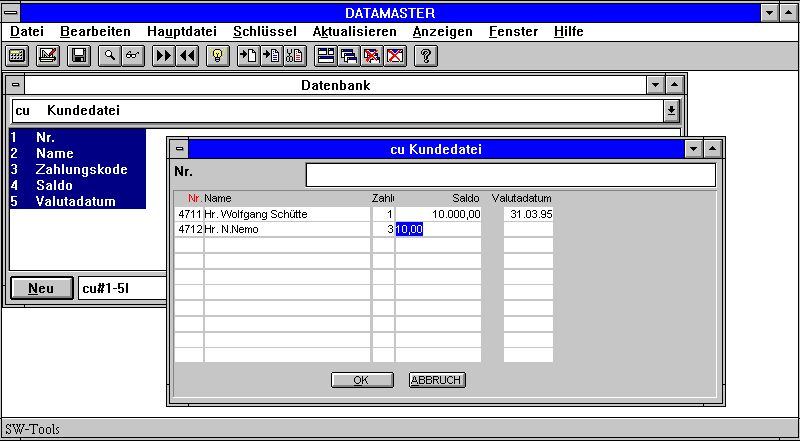 18. Pflegeprogramm in ListenformHat man das Pflegeprogramm in Listenform definiert, Datensatzgruppen gesucht/gewählt und geändert/gelöscht werden.Die einzelnen Zeilen in einer solchen Liste werden im internen Zeilenpuffer bereitgehalten. Alle Änderungen erfolgen in diesem Puffer, bis die Seite gewechselt bzw. das Programm abgeschlossen wird. Bei Seitenwechsel bzw. bei Programmabschluss wird um nochmalige Bestätigung der durchgeführten Änderungen gebeten.3.3.1. Einfügen eines neuen DatensatzesMan klickt mit der Maus auf eine Leerzeile und tastet die gewünschten Daten ein. Wählt man die Funktion 'Neuer Satz', wird eine Leerzeile eingefügt. Man kann jetzt die Eingabe vornehmen.3.3.2. Änderung eines DatensatzesMan wählt durch Klicken mit der Maus die gewünschte Zeile und gibt die neuen Daten ein.3.3.3. Löschen eines DatensatzesMan wählt durch Klicken mit der Maus die gewünschte Zeile und drückt die Taste ENTF. Die Zeile wird gelöscht.4. Änderungen und Erweiterungen der TabellendefinitionenIn einer DATAMASTER-Tabelle können alle Informationen mit Ausnahme der ID (Tabellenidentifikation) geändert werden.Nach Bestätigung der durchgeführten Änderungen werden die neuen Informationen in der Datei NEW-xxxx gespeichert, ohne das dir alten Informationen überschrieben werden. Es sind also sowohl die alten als auch die neuen Tabelleninformationen gespeichert.DATAMASTER vergleicht die beiden Tabellen und entscheidet, ob Änderungen in der eigentlichen Datei vorgenommen werden müssen. Ist dies der Fall, wird ein entsprechendes Konvertierungsprogramm aktiviert, das alle Daten in eine neue Datei überträgt.Erst nach erfolgreichem Abschluß dieser Konvertierung wird die alte Tabelle und Datei gelöscht. Gleichzeitig wird die neue Tabelle im System initialisiert. Wird bei der Konvertierung ein Fehler festgestellt. wird sowohl die alte Tabelle und Datei, als auch die vorgenommenen Änderungen (in NEW-xxxx) bewahrtWählt man die Funktion 'Änderung einer Tabelle' wird eine Dialogbox mit den zugänglichen Tabellen geöffnet. Man kann jetzt die gewünschte Tabelle wählen.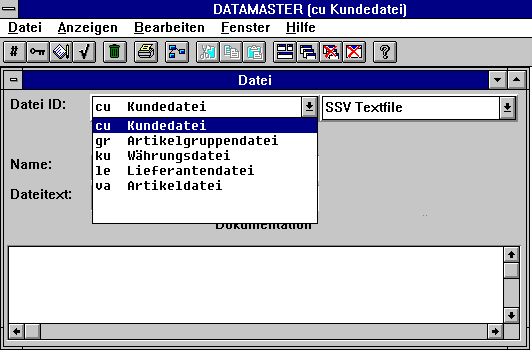 19. Änderungen - Wahl einer TabelleDie Dialogbox enthält ausschließlich DATAMASTER-Tabellen.4.1. Änderung des DateitypsWird der Dateityp geändert, wird die Tabelle für eine Datenbank in eine Tabelle für eine andere Datenbank konvertiert. Man kann z.B. eine Tabelle, die für die schnelle SSV Schnittstelle angelegt wurde, in eine Tabelle für eine ACCESS Datenbank ändern.4.2. Änderung von FeldernFeldnamen und Formate können wahlweise geändert werden.4.2.1. FeldnameBenutzt die gewählte Datenbank SQL-Namen, sorgt DATAMASTER für die Konvertierung von alten in neue SQL-Namen bei Abschluß der Definitionsänderungen.4.2.2. FeldformatDie Erweiterung der Feldlänge ist jederzeit möglich. Bei Verkürzung der Feldlänge können eventuell bestehende Überlänge verlorengehen.Numerische Felder können in alphanumerische Felder, und umgekehrt, geändert werden. DATAMASTER versucht die bestehenden Werte korrekt zu konvertieren.4.2.3. Einfügen und Löschen von FeldernIm Menü 'Bearbeiten' und in der zugehörigen Symbolleiste finden Sie Funktionen für das Einfügen und Löschen von Feldern.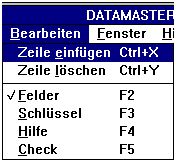 20. BearbeitenFügt man neue Felder ein bzw. werden Felder gelöscht, sorgt DATAMASTER dafür, das die Indexdefinitionen, Feldhilfstexte, Kontrollvorschriften usw. den neuen Feldnummern folgen.Bitte beachten Sie hierbei, das DATAMASTER bei der Konvertierung von alter in neue Tabelle die Felder eins zu eins übernimmt. Ferner müssen Sie darauf aufmerksam sein, das die feldnummern in bereits bestehende Programme, auch in IQ und RAPGEN, eventuell manuell angepaßt werden müssen.Normalerweise sollte man nur Felder in leeren Dateien einfügen oder löschen.4.2.3.1. FreifeldnummernDefiniert man ein Programm mit DATAMASTER, IQ oder RAPGEN, werden normalerweise 40 Freifelder automatisch hinzugefügt. Besteht die Haupttabelle aus 10 Feldern, sind die Freifelder von Nr. 11 bis 50 definiert.Erweitert man jetzt die Tabelle auf z.B. 20 Felder, erhalten die Freifelder die Nummern 21-60. In Berechnungen und Bildschirmlayouts werden die Nummern der Freifelder automatisch angepaßt. Dies ist möglich, da die Freifelder nicht unter einer Feldnummer wie z.B. #11 gespeichert werden, sondern unter der Nummer WW#11.4.2.4. Markierung von Feldern als IndexfelderDer Index bestimmt, wie die Daten in eine Tabelle sortiert sind, und wie man einen bestimmten Satz schnellst möglich findet. In IQ wird der Index z.B. beim Suchen benutzt.Legt man eine neue Tabelle an, wird das erste Feld automatisch als eindeutiger Hauptindex definiert, es sei dann, man gibt etwas anderes an.Bei der Änderung der Tabellendefinitionen wird das erste Feld in rot dargestellt. Weiterhin ist in der Formatbeschreibung das Kennzeichen K (=key) hinzugefügt.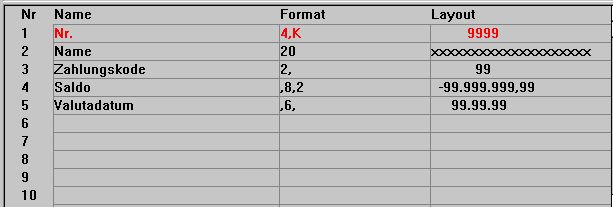 21. Markierung von Feldern als Indexfelder4.2.4.1. K Markierung für eindeutige SchlüsselfelderMan kann selbst andere Felder mit K im Format markieren. Ebenso kann K im ersten Feld entfernt werden.Man sollte jedoch sehr vorsichtig mit der K-Markierung sein, da eine Tabelle mit zwei (oder mehreren) gleichen K-Werten nicht mehr kopiert werden kann.4.2.4.2. D Markierung für mehrdeutige SchlüsselfelderEin Feld mit D (=duplicate) im Format markiert werden. Es handelt sich dann um Schlüsselfelder, in denen der gleiche Wert mehrmals auftreten kann.4.3. IndexdefinitionenMehrere Indizes können bereits bei Tabellenanlage oder durch späteres Hinzufügen/Löschen definiert werden.Es können bis zu 49 Indizes mit einer Länge von bis zu 128 Zeichen per Tabelle definiert werden, sofern das entsprechende Datenbanksystem dies zuläßt (BASIC erlaubt nur bis 15 Indizes mit einer Länge von maximal 30 Zeichen).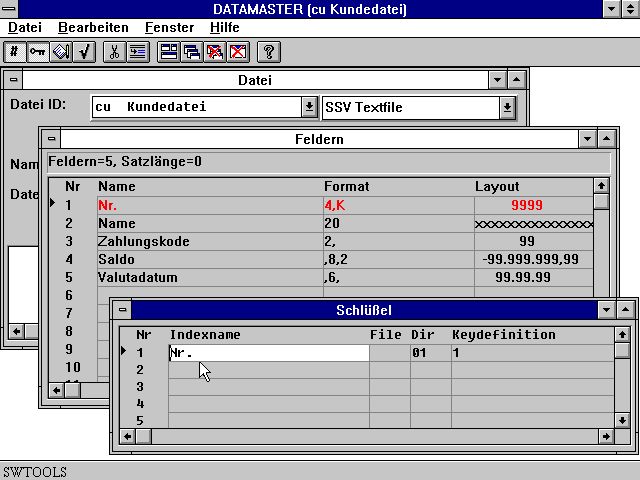 22. Änderungen der IndexdefinitionenEine Zeile im Schlüsselfenster entspricht einem Index mit folgenden Informationen:4.3.1. NameDer Indexname kann alle Buchstaben, Ziffern, Zeichen und Sonderzeichen enthalten. Der Name wird gleichzeitig als Beschreibung in bestimmten IQ-Anwendungen benutzt.Handelt es sich um eine Datenbank, die SQL-Sprache benutzt, wird ein eindeutiger und gültiger SQL-Name von DATAMASTER gebildet.4.3.2. Datei-IDDie Datei-ID wird nur im Zusammenhang med verbundenen Tabellen benutzt. Hierzu mehr in einem späteren Abschnitt.In einer Indexdefinition muß dieses Feld immer leer sein.4.3.3. IndexnummerDie Indexnummer besteht aus einer 2-stelligen Zahl. Die Numerierung erfolgt fortlaufend beginnend mit 1 (eins).4.3.4. SchlüsseldefinitionDie Schlüsseldefinition ist die eigentliche Beschreibung eines Index, und gibt an, aus welchen Feldern bzw. Teilfeldern der Schlüssel aufgebaut ist.4.4. Tabellen- und FelddokumentationFür jede Tabelle kann man eine übergeordnete dokumentierende Beschreibung eingeben. Hierfür klickt man auf das Dokumentationsfeld im Dateifenster.4.4.1. Eingabe der FelddokumentationEbenso kann man für jedes einzelne Feld eine dokumentierende Beschreibung mit freiem Text bis zu 99 Zeilen eingeben. Man öffnet das 'Hilfe'-Fenster aus dem Bearbeitungsmenü oder klickt auf die entsprechende Schaltfläche in der Symbolleiste.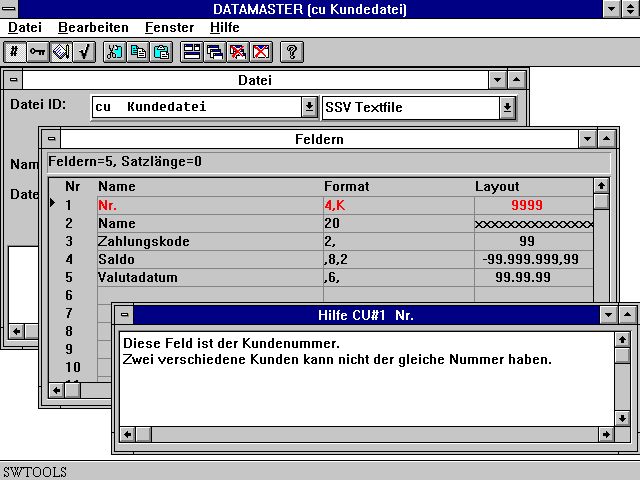 23. Eingabe der Felddokumentation4.4.2. Fließende On-Line FeldhilfeDie Felddokumentation wird bei der Anzeige der Tabellendefinitionen mit ausgegeben. Bei der Definition eines Programmes in DATAMASTER, IQ oder RAPGEN wird im Fenster für die Feldauswahl der dokumentierende Text für ein Feld angezeigt, sobald man mit der Maus ein Feld angewählt hat.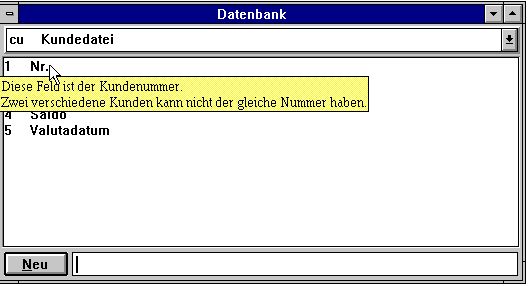 24. Fließende On-Line Feldhilfe4.5. Prüfvorschriften für FelderPrüfvorschriften werden für die Kontrolle zulässiger Feldinhalte benutzt. Man kann einem Feld bis zu 499 Intervallwerte zuordnen. Die Anwendung von Prüfvorschriften sollte innerhalb eines 'angemessenen' Rahmens liegen. Arbeitet man mit sehr vielen unterschiedlichen Prüfvorschriften, sollte man eine DATAMASTER-Datei, die verschiedenen Grenzwerte (einschl. Text) enthält, einrichten.4.5.1. Definition einer PrüfvorschriftMan öffnet Das Fenster für Prüfvorschriften aus dem Bearbeitungsmenü, bzw. klickt mit der Maus auf die entsprechende Schaltfläche in der Symbolleiste. In diesem Fenster gibt man die Intervalle 'von-bis' und erläuternden Text ein.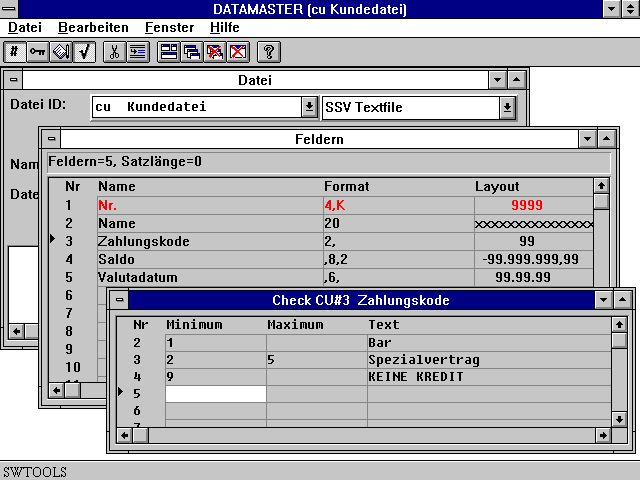 25. Definition von Prüfvorschriften4.5.2. FeldeingabeprüfungDefiniert man ein DATAMASTER Eingabeprogramm oder eine IQ- Abfrage, z.B. cu#1-5, wird ein extra Textfeld für alle Felder, für die eine Prüfvorschrift definiert wurde, eingesetzt. Die Länge des Feldes wird von dem längsten Text bestimmt.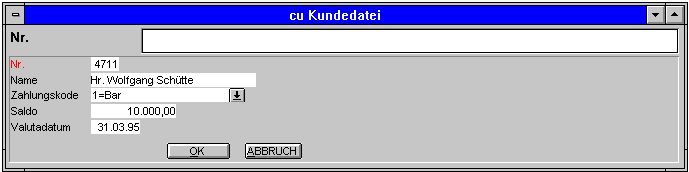 26. FeldeingabeprüfungDie eingegebenen Werte müssen innerhalb der angegebenen Intervalle liegen.Hat man Daten in die Datei eingegeben, bevor entsprechende Prüfvorschriften definiert wurden, werden auch die bereits bestehenden Datensätze mit den zugehörigen Texten der Prüfvorschriften angezeigt. Liegt ein bereits bestehender Feldwert außerhalb der zulässigen Intervalle, bleibt das zugehörige Textfeld leer.4.6. Menü 'Anzeigen'Im Menü 'Anzeigen' kann bestimmt werden, ob in der Feldliste der Hilfstext oder die zugehörige Prüfvorschrift angezeigt werden soll. Hiermit erhält man einen schnellen Überblick über die definierten Hilfstexte bzw. Prüfvorschriften.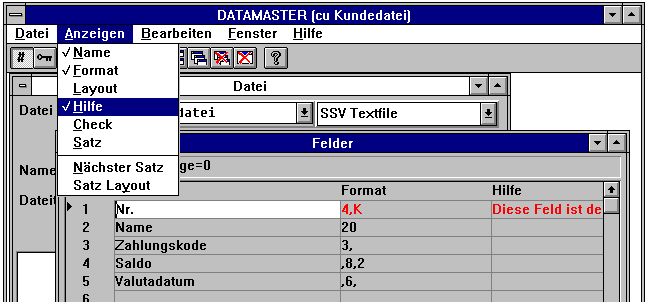 27. Übersicht Felddokumentation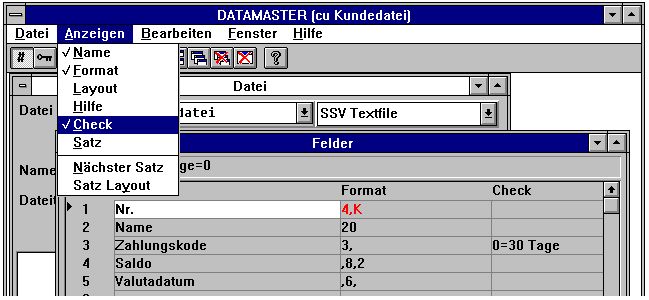 28. Übersicht Prüfvorschriften4.7. Beenden der DefinitionsänderungenBeendet man die Änderungen der Tabellendefinitionen, wird die Tabelle, wenn erforderlich, automatisch entsprechend dem neuen Satzaufbau konvertiert. Folgende Mitteilungen werden gezeigt: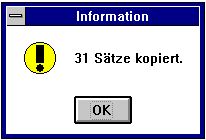 29. Erfolgreiche Konvertierung einer TabelleTritt während der Konvertierung ein Fehler auf, z.B. bei fehlendem Diskplatz oder nicht eindeutigen Indizes, erscheinen die folgenden Fehlermitteilungen: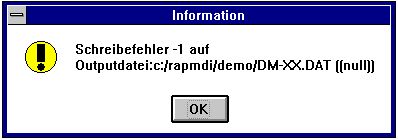 30. Fehlermitteilung bei KonvertierungUnd anschließend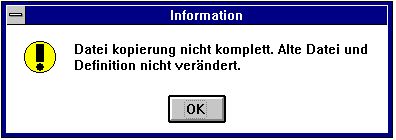 31. Mitteilung Konvertierung beendetWill man später die Tabellendefinitionen nochmals ändern, kann zwischen den ursprünglichen und den geänderten Definitionen gewählt werden.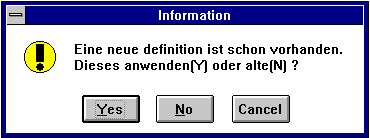 32. Nochmalige Änderung der TabellendefinitionenAntwortet man mit JA, werden die zuletzt geänderten Definitionen als Ausgangspunkt benutzt. Bei NEIN werden die letzten Änderungen ignoriert. Die anschließende Konvertierung basiert immer auf den ursprünglichen Definitionen.5. Kopieren, Löschen und Dokumentation der Tabellen5.1. Kopieren einer TabelleUm eine Tabelle zu kopieren, müssen Sie 'NEU' im Dateifenster wählen. Folgendes Fenster wird am Bildschirm gezeigt: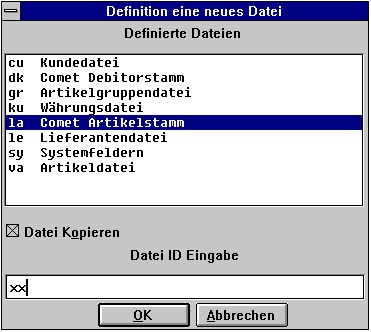 33. Markieren einer Tabelle zum KopierenWählen Sie die zu kopierende Tabelle. Anschließend markieren Sie 'Datei kopieren', und geben die ID für die neue Tabelle ein. Die Tabellendefinitionen werden jetzt kopiert.5.1.1. Kopieren der Tabellendefinitionen, ohne DatenUm alleine die Tabellendefinitionen zu kopieren, also ohne das die zugehörigen Datensatzinhalte mitkopiert werden, verfahren Sie wie oben, doch markieren Sie 'Löschen Dateiinhalt' im Dateimenü (siehe weiter unten).5.1.2. Konvertieren von Daten zwischen unterschiedlichen SystemenDa die oben gezeigte Dateiübersicht nicht nur DATAMASTER Tabellen enthält, können alle im System befindlichen Dateien zum Kopieren gewählt werden. Im obigen Beispiel wurde eine COMET Artikeldatei gewählt.Wählt man für die neue DATAMASTER-Datei einen anderen Dateityp, z.B. ACCESS, und beendet die Definitionen ohne weitere Änderungen, werden alle Daten der COMET-Artikeldatei in eine ACCESS Datenbankdatei konvertiert.5.1.3. RAPGEN zum Konvertieren von DatenSoll die neue Datei einen anderen Aufbau als die zu kopierende Datei haben, können sie eine neue (leere) Datei anlegen, ohne die Kopierfunktion zu wählen. Anschließend definiert man eine Liste mit der ursprünglichen Datei als Hauptdatei und entsprechende Berechnungen, um die ursprünglichen Daten in die neue Datei zu konvertieren.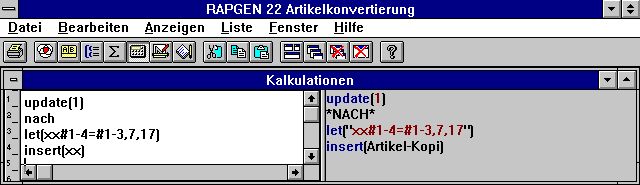 34. RAPGEN Berechnungen für Datenkonvertierung5.2. Löschen von TabellenZum Löschen von Tabellen wählen Sie 'Datei Löschen' im Menü.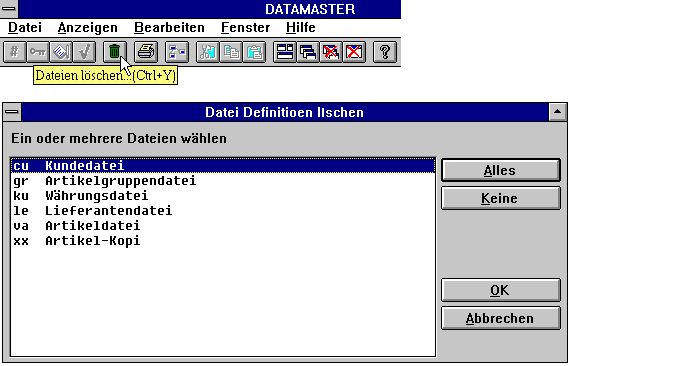 35. Löschen von TabellenEs werden nicht nur alle Tabellendefinitionen gelöscht,SONDERN ES WERDEN AUCH ALLE DATENSÄTZE GELÖSCHT.5.2.1. Löschen aller Daten (Dateiinhalt)Diese Funktion benutzt man normalerweise nur zum Löschen von Testdaten. Die Funktion wird durch Wahl des entsprechenden Punktes im Dateimenü aktiviert.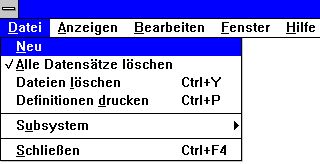 36. Löschen aller DatenMan kann anschließend die Tabellendefinitionen ändern. Bei Beendigung der Funktion wird man um eine Bestätigung gebeten, das alle Datensatzinhalte gelöscht werden sollen.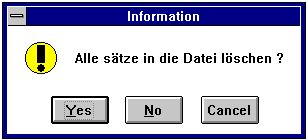 37. Bestätigung zum Löschen5.3. Ausgabe der DokumentationUm die Dokumentation für die Tabellendefinitionen auszudrucken, wählen Sie 'Definitionen Drucken' im Dateimenü. Es können mehrere Tabellen für die Ausgabe markiert werden.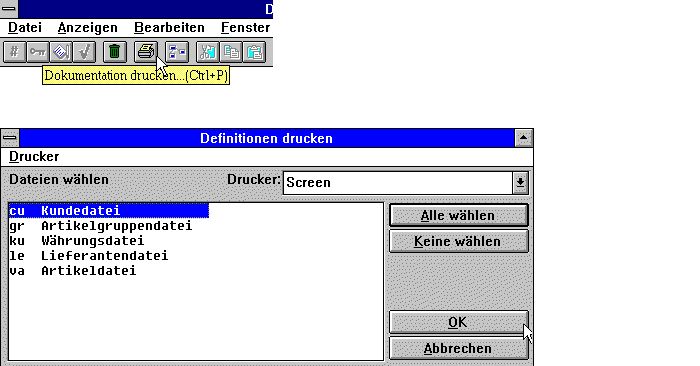 38. Ausgabe der Dokumentation5.3.1. Optionen für das Drucken der DokumentationDer Umfang der auszudruckenden Dokumentation kann von Ihnen bestimmt werden. Eine komplette Dokumentation besteht aus:- Tabellendokumentation (Hilfstexte)- Tabellendefinitionen- Verknüpfungsdiagramm- Indexdefinitionen- Felddefinitionen- SQL-Namen (nur bei bestimmten Dateitypen)- Felddokumentation (Hilfstexte)Wählen Sie die gewünschten Punkte im Menü.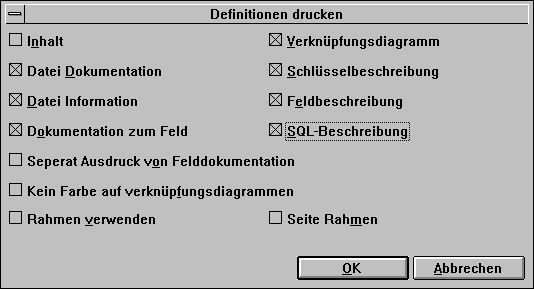 39. Optionen für das Drucken der Dokumentation5.3.2. DruckerDie Dokumentation kann auf allen unter Windows installierten Druckern, einschl. Bildschirmdrucker, ausgegeben werden. Die Wahl des Druckers kann im Menü 'Drucker' geändert werden.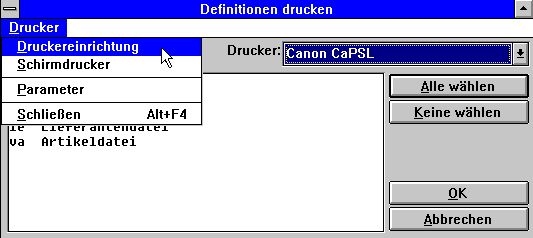 40. Wahl des DruckersDas folgende Beispiel zeigt die Dokumentation unserer 'cu' Tabelle.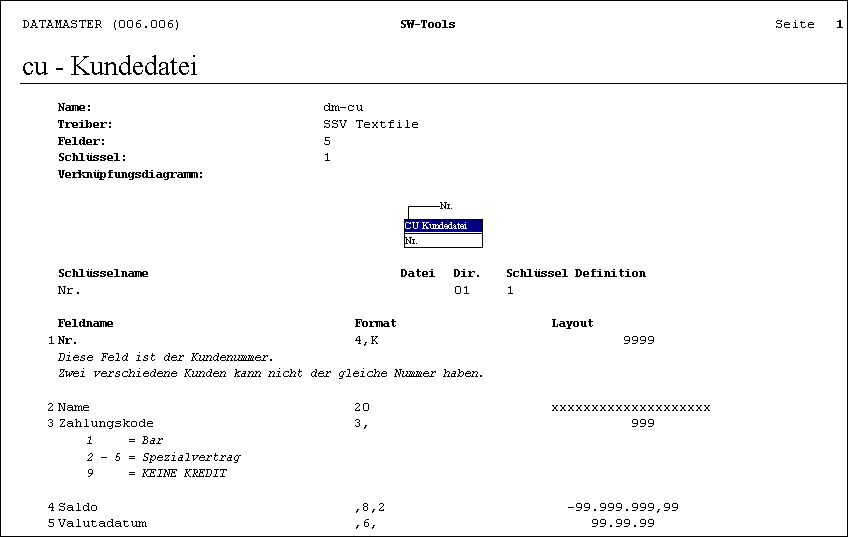 41. Beispiel einer Tabellendokumentation6. Benutzung mehrerer Tabellen gleichzeitigIn DATAMASTER kann ein komplettes Datenbanksystem mit Verknüpfungen zischen mehreren Tabellen aufgebaut werden. Es können auch Verbindungen zu nicht DATAMASTER-Tabellen definiert werden. Diese Tabellen können mit eigenen Tabellen gemischt werden, sowohl in DATAMASTER-programmen, als auch in IQ- und RAPGEN-Programmen.6.1. Definition von Verbindungen zwischen TabellenVerbindungen zwischen den einzelnen Tabellen werden im INDEX Fenster definiert. Im folgenden gehen wir von unserer Demo Artikeldatei aus.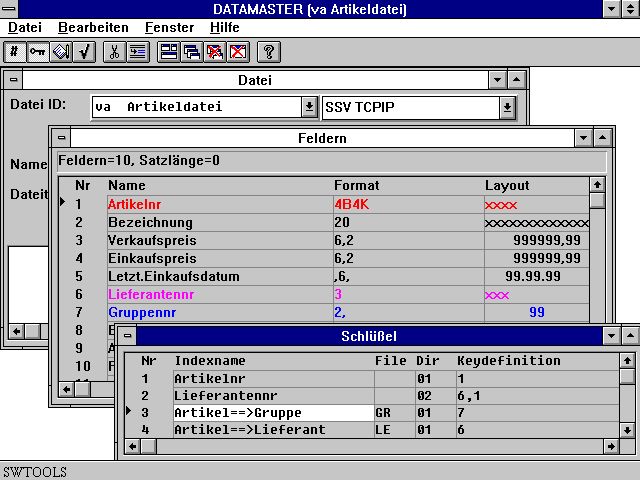 42. Verbindungen zwischen mehreren TabellenIn den zwei ersten Zeilen werden die 'richtigen' Indizes, Artikelnummer bzw. Kundennummer, definiert. Siehe auch Abschnitt über Indexdefinition.Zeile 3 definiert die Verbindung zur GR-Tabelle, wobei Feld #7 der Artikeldatei zum Aufsuchen des Index 1 in der Gruppendatei benutzt wird.In Zeile 4 wird die Verbindung zur LE-Datei beschrieben. Feld 6 der Artikeldatei dient zum Aufsuchen des Index 1 in der Lieferantendatei.Man kann auch Tabellen miteinander durch einen READ(xx),... Befehl in den Programmberechnungen verbinden, ohne das entsprechende Relationen im Data-Dictionary definiert sind. Wir empfehlen jedoch, so viele Relationen zwischen den Tabellen wie möglich im Data-Dictionary zu beschreiben, da hierdurch eine wesentlich leichtere Bearbeitung der Daten in den einzelnen Programmen erfolgen kann. Weiterhin können dann entsprechende Verknüpfungsdiagramme ausgegeben werden.6.2. Übersicht über Verknüpfungen innerhalb einer DatenbankWurden bestehende Verbindungen zwischen mehreren Tabellen im Data-Dictionary definiert, können dies in einem Diagramm ausgegeben werden. Hierzu wählen Sie die Funktion 'Datenbank Verknüpfungen' im Dateimenü.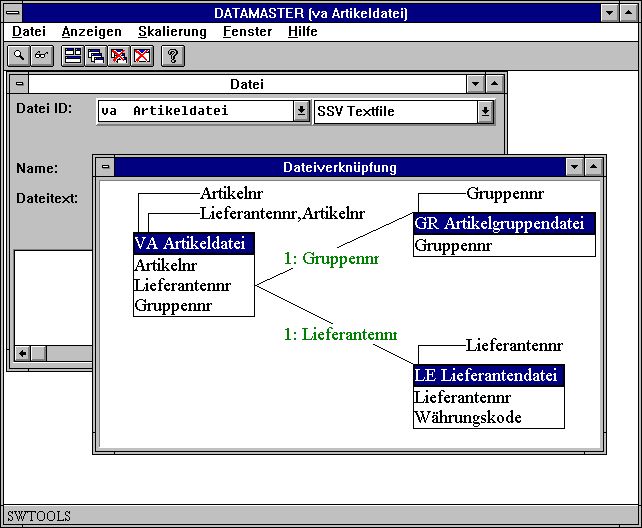 43. Datenbank VerknüpfungenDie Übersicht kann skaliert und in mehreren Ebenen generiert werden.6.3. Anwendung mehrerer Tabellen in ErfassungsprogrammenWie im IQ-Anwenderhandbuch beschrieben, können Abfrageprogramme mit zwei Dateien durch z.B. Angabe der Felderva#1-10,le#1-6definiert werden.IQ liest jetzt den Lieferantensatz mit Hilfe der vorweg definierten Verknüpfung zwischen den beiden Dateien. Auf diese Weise können beliebig viele Dateien miteinander verknüpft werden.Benutzt man die gleichen Möglichkeiten in einem DATAMASTER Erfassungsprogramm, können Sätze in der Hauptdatei angelegt, geändert und gelöscht werden. Das Standardprogramm benutzt nur die Nebendateien zum lesen.Das Programm kann gespeichert werden. Hierdurch erhält man die Möglichkeit, später weitere Berechnungen einzufügen. Das Ändern von Tabellen erfolgt in Berechnungsfunktionen und kann, wenn gewünscht, mehrere Tabellen umfassen.6.4. Erfassungsprogramme für TransaktionenMan kann auch Erfassungsprogramme für Transaktionen erstellen.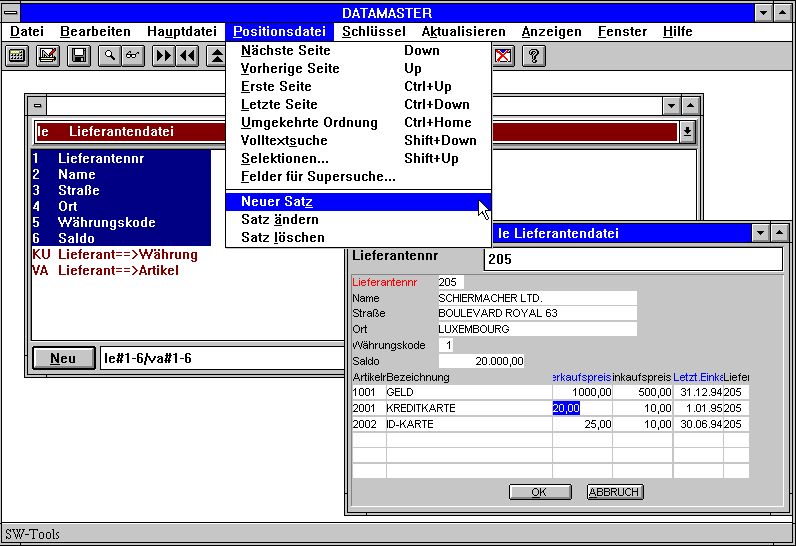 44. Erfassung von TransaktionenIn einem solchen Programm findet man die DATAMASTER-Funktionen für Anlage, Ändern und Löschen in den Menüs für die Hauptdatei und die Transaktionsdatei. Dies erlaubt die Anlage neuer Datensätze in beiden Dateien, d.h. das auch Transaktionen erfaßt/geändert werden können.Die Schaltflächen für Anlage, Ändern, Löschen in der Symbolleiste wechseln abhängig von der augenblicklichen Position auf dem Bildschirm zwischen Hauptdatei und Transaktionsdatei.7. Speichern des Erfassungsprogrammes/ÄnderungenWie in IQ können bis zu 999 DATAMASTER-Programme gespeichert werden. Diese werden ebenso wie IQ Programme im Menü aufgeführt. Hiermit erhält man die Möglichkeit, komplette Erfassungs- und Abfragesysteme mit Verbindungen zwischen den einzelnen Programmen zu erstellen. Ein gespeichertes Programm kann entweder aus dem IQ- oder dem DATAMASTER-Menü aufgerufen werden.Änderungen des Bildschirmaufbaus für ein DATAMASTER-Programm entsprechen denen eines IQ-Programmes. Alle Funktionen, wie z.B. Ändern der Hintergrundfarbe, Einsetzen von Grafiken u.a., stehen hierbei zur Verfügung.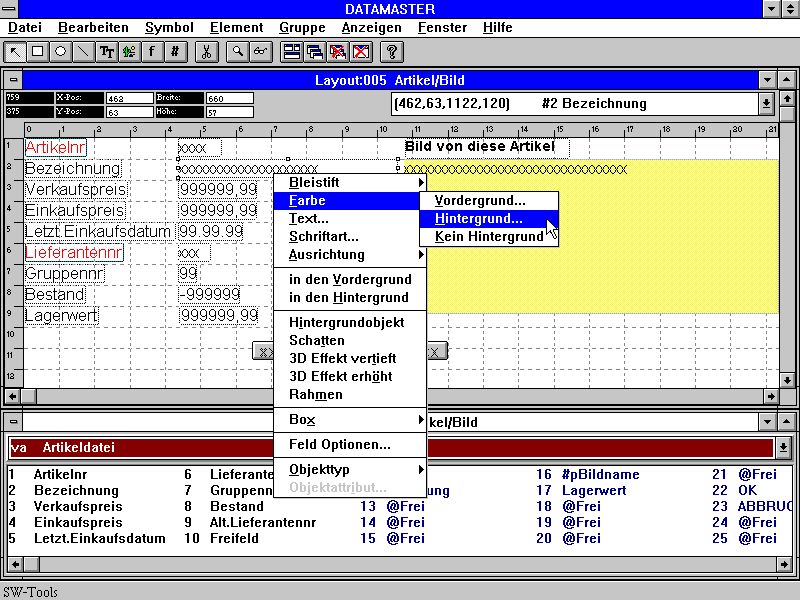 45. Änderung des BildschirmaufbausIn den folgenden Abschnitten werden die Berechnungsprinzipe in unterschiedlichen Erfassungsprogrammen behandelt. Da diese Programme Daten in die Datei zurückschreiben, stehen mehr Berechnungsfunktionen als für IQ Programme zur Verfügung.Die Bedienung des Berechnungsmoduls entspricht im wesentlichen der Beschreibung im IQ-Handbuch, und ist deshalb hier nicht gesondert beschrieben. Die unterschiedlichen Funktionen, die in Berechnungen verwendet werden können, werden im Teil 2 des Handbuches -BERECHNUNGEN und SUBFUNKTIONEN- im einzelnen beschrieben.7.1. OK/ABBRUCHBei Definition eines DATAMASTER Programms wurden OK/ABBRUCH hinzugefügt. Hier sehen Sie ein Beispiel für die Funktion DOFUNCTION, da die Aktivierung eines der Knöpfe DUFUNCTION(998) bzw. DUFUNCTION(997) bewirkt.7.1.1. Button ShortcutsDefinieren Sie einen Button, wird der Text in diesem Button angezeigt. Es kann hier ein Freifeldname wie z.B.KLICK &MIReingegeben werden, wobei der Buchstabe nach & als Shortcut für diesen Button (ALT+M) benutzt werden kann.7.2. Ein einfaches ErfassungsprogrammDefiniert man ein Programm alscu#1-5und wähltet anschließend die Funktion 'Parameter' im Dateimenü, erhält man nach Abspeichern des Programmes folgendes Schirmbild: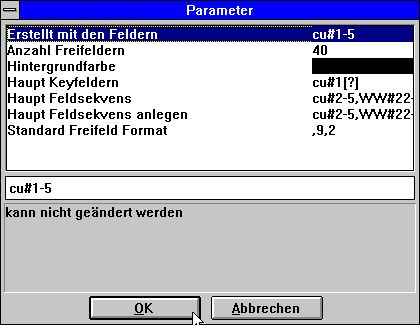 46. Parameter für das Programm cu#1-5Wie oben gezeigt, hat DATAMASTER weitere Parameter im Anschluß an die 3 IQ-Standardparameter hinzugefügt.7.2.1. Parameter für FeldreihenfolgeÜber diesen Parameter kann die Eingabereihenfolge für die Erfassung geändert werden. Die Eingabereihenfolge wird verwendet, wenn man mit Hilfe der Tasten TAB oder EINGABE zum nächsten Feld springt. Man kann immer mit den Pfeiltasten Ein Feld überspringen. Die Eingabefolge kann mit den Tasten ESC oder SEITE (Page down) abgebrochen werden.Ist ein Feld in keiner Eingabefolge aufgeführt, kann dieses nicht angesteuert werden, also auch keine Dateneingabe erfolgen. Das entsprechende Feld wird nur angezeigt.Es stehen unterschiedliche Eingabefolgen, eine für die Datenerfassung und eine für Änderungen, zur Verfügung. DATAMASTER setzt standardmäßig beide Reihenfolgen gleich. Ändert man diese Eingabefolgen, kann man z.B. erreichen, das in Änderungsprogrammen nur bestimmte Felder angesprochen werden dürfen.Der Hauptindex wird als eigene Feldreihenfolge aufgeführt, da DATAMASTER immer diesen Wert zur Verfügung haben muß.7.2.1.1. Definition der EingabereihenfolgeBei Erstellen eines neuen Programms, kann die Eingabereihenfolge z.B. wiele#2-6[?]angegeben werden. [?] bedeutet, dass DATAMASTER ein Update vornehmen kann, wenn ein neues Feld im Bildschirmlayout hinzugefügt wird. Will der Anwender selbst die Reihenfolge kontrollieren können, muss [?] ausgelassen werden.7.2.2. Sektionen in BerechnungenWählt man die Funktion 'Bearbeiten von Berechnungen' für ein gespeichertes Programm, sind die Berechnungen in mehrere Sektionen geteilt. Im Dialogfenster kann die gewünschte Sektion gewählt werden.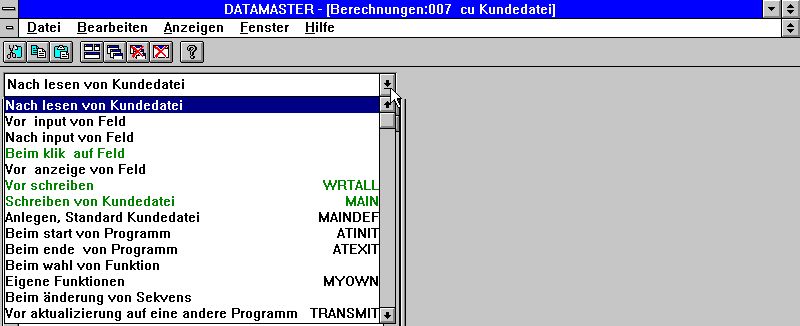 47. Sektionen in BerechnungenSektionen, die grün angezeigt sind, beinhalten Berechnungen. Die anderen sind leer.Durch Wahl der Sektionen können weitere Berechnungen an unterschiedlichen Stellen im DATAMASTER-Standardprogramm eingefügt werden.Im folgenden wird beschrieben, welche Berechnungen DATAMASTER selbst in das Programm einsetzt.7.2.2.1. Vor dem SchreibenDie Sektion 'Vor dem Schreiben' wird im Erfassungsprogramm bei Abschluß einer Eingabefolge aktiviert.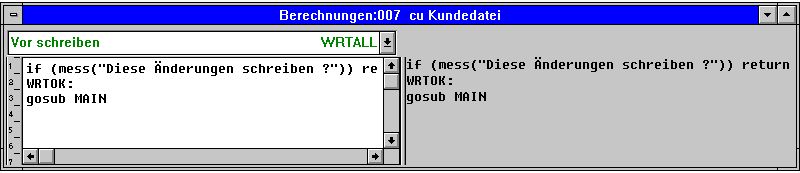 48. Vor dem SchreibenZweck dieser Berechnungen ist die Bestimmung, ob der Satz wirklich geschrieben werden soll, den Satz für das Schreiben aufzubereiten und endlich die eigentliche Schreibroutine aufzurufen.7.2.2.1.1. MESS FunktionIn der ersten Berechnungszeile wird die Bestätigung zum Schreiben eines Satzes gesteuert. Die MESS Funktion zeigt in einer Mitteilungsbox einen gegebenen Text an und bittet um die Angabe von JA oder NEIN. Bei JA retourniert MESS eine 0 an die Berechnung, bei NEIN eine 1.Die Berechnung lautet IF(MESS(...))RETURN, und ein Wert ungleich Null, zurückgemeldet von MESS, bewirkt ein Abbrechen der Sektion. Die folgenden Zeilen werden nicht ausgeführt. Es wird bei der Antwort NEIN also kein Satz in die Datei geschrieben.Löscht man diese Berechnungszeile werden die eingegebenen Daten ohne nochmalige Bestätigung auf in die Datei geschrieben.7.2.2.1.2. GOSUB BefehlDie nächste Berechnungszeile lautet GOSUB MAIN und aktiviert die Funktion MAIN. Jede Sektion in den Berechnungen hat einen Namen. Die Sektion 'Schreiben in die Kundendatei' hat den Namen MAIN in den Berechnungen.Man kann eigene Namen, sog. Labels, mit der BerechnungszeileMEINENAMEdefinieren.Löscht man die Zeile GOSUB MAIN erhält man ein Abfrageprogramm, da DATAMASTER nicht automatisch in die Datei schreibt, sondern alles über Berechnungen gesteuert wird.7.2.2.2. Schreiben in die HauptdateiHierbei handelt es sich um die eigentliche Schreibroutine für die geänderten Daten. Abhängig von der gewählten Funktion wird der Datensatz eingefügt, geändert oder gelöscht.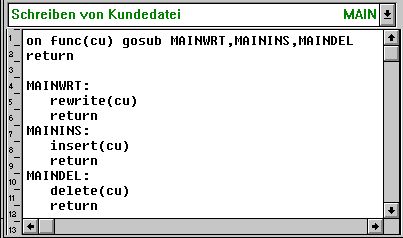 49. Schreiben in die Hauptdatei7.2.2.2.1. FUNC FunktionFUNC(Datei ID) retourniert abhängig von der gewählten Funktion ein 0, 1, 2 oder 3.0     Kein Schreiben erforderlich1     Ändern eines bestehenden Satzes2     Schreiben eines neuen Satzes3     Löschen eines bestehenden Satzes7.2.2.2.2. ON BefehlMit ON FUNC(cu) GOSUB ...  werden unterschiedliche Routinen, abhängig vom FUNC-Wert, aufgerufen. 1 ruft die Routine MAINWRT, 2 die Routine MAININS und 3 die Routine MAINDEL.7.2.2.2.3. REWRITE, INSERT, DELETE FunktionenDiese Funktionen bewirken Änderungen in einer Datei. Im Standardprogramm wird nur die Hauptdatei verändert, kann jedoch mit Hilfe von Berechnungen auch auf Nebendateien erweitert werden.7.2.2.3. Standarddatensatz bei Erfassung/AnlageWählt man die Funktion 'Neuer Satz' werden diese Berechnungen von der eigentlichen Dateneingabe durchgeführt. Als Standard ist diese Sektion leer.Man kann hier Standardwerte (Defaultwerte) für die einzelnen Felder angeben, z.B. #3 = 7, oder einen Defaultsatz aus einer Datei lesen.7.2.2.4. Berechnungen nach EingabeFür jedes Feld können Berechnungen definiert werden, die nach erfolgter Dateneingabe durchgeführt werden sollen. Diese Möglichkeit kann zur weiteren Eingabekontrolle bzw. zur Summenbildung u.ä. benutzt werden.7.2.2.4.1. DISP FunktionÄndert man mit solchen Berechnungen andere Felder als das eigentliche Eingabefeld, und sind diese Felder am Bildschirm angezeigt, muß nach erfolgter Feldänderung die Funktion DISP(0) aktiviert werden, um den geänderten Wert auf dem Bildschirm angezeigt zu bekommen.7.2.2.5. Berechnungen vor EingabeMan kann auch Berechnungen für ein Feld definieren, die unmittelbar vor der eigentlichen Dateneingabe durchgeführt werden.7.2.2.5.1. NEXTFLD FunktionMit Hilfe der Funktion NEXTFLD("#n") kann man auf das Feld n springen, unabhängig von der festgelegten Eingabereihenfolge. Hierdurch kann die Eingabenreihenfolge abhängig von Berechnungen vor oder nach einer Eingabe gesteuert werden.7.2.2.6. Änderung der EingabereihenfolgeDie PARAMETER Seite definiert die Eingabereihenfolgen. Immer, wenn der Anwender eine solche Reihenfolge beginnt oder beendet, wird eine Berechnung veranlasst.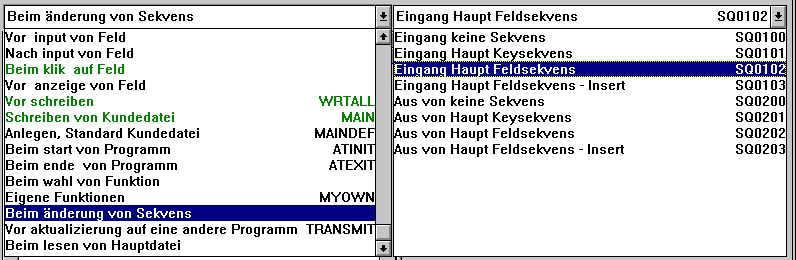 50. Berechnungen nach Änderung der EingabereihenfolgeDies kann z.B. dazu benutzt werden, eine Datei nach Beendigung einer Schlüsseleingabe zu lesen oder zu prüfen.7.3. Erfassungsprogramm in ListenformDie Parameter und Berechnungssektionen für ein Erfassungprogramm in Listenform sind die gleichen wie oben genannt. Es gibt jedoch einen Unterschied in der Sektion 'Vor Schreiben'. Diese Sektion durchläuft alle Zeilen auf dem Bildschirm.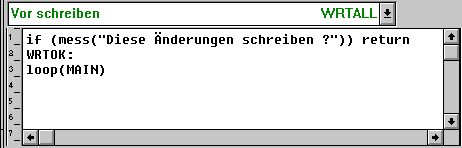 51. Durchlaufen der Zeilen im Listenprogramm7.3.1. LOOP FunktionDie LOOP-Funktion entspricht der Funktion GOSUB, doch mit dem Unterschied, das die LOOP-Funktion den Aufruf einer Berechnung für jede Zeile im internen Zeilenpuffer wiederholt.7.4. Transaktions-ErfassungsprogrammeDefinieren wir ein Programm alsle#1-6/va#1-4und wählen anschließend die Funktion 'Parameter' im Dateimenü, nachdem das Programm gespeichert wurde, erhalten wir folgendes Schirmbild: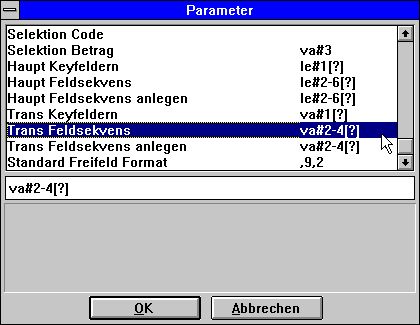 52. Parameter für Transaktions-ErfassungsprogrammeBeachten Sie bitte, das es hier auch eine Eingabenreihenfolge für die Transaktionszeilen gibt.7.4.1. Sektionen in BerechnungenWählt man 'Redigieren der Berechnungen' sehen einige weitere Sektionen, die weiter oben nicht beschrieben sind. 'Schreiben von' und 'Standarddatensatz' sind aufgeteilt für sowohl Hauptdatei als auch Transaktionsdatei. Weiterhin ist eine SUM-Routine hinzugefügt worden.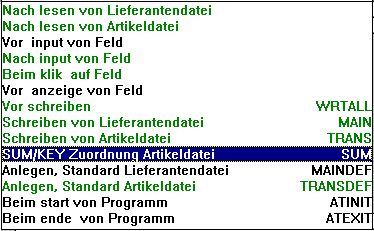 53. Sektionen in Berechnungen, Transaktionsprogramm7.4.1.1. Vor dem SchreibenDiese Sektion enthält eine Mischung aus den Funktionen in einem Listenprogramm und einem einfachen Erfassungsprogramm.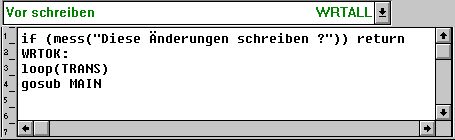 54. Transaktionsdurchlauf vor dem SchreibenZuerst werden die einzelnen Zeilen im Zeilenpuffer durchlaufen und aktualisiert, anschließend erfolgt das eigentliche Schreiben in die Datei.7.4.1.2. Schreiben der TransaktionszeilenDie Sektion TRANS führt die gleiche Funktion aus wie MAIN, doch wird hier in die Nebendatei (=Transaktionsdatei) geschrieben. Diese Routine wird für jede einzelnen Transaktionszeile aufgerufen.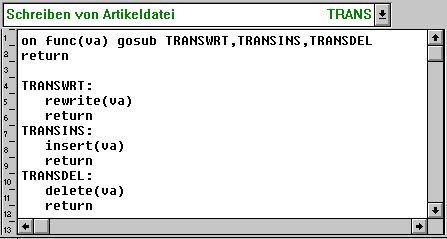 55. Schreiben der TransaktionszeilenDiese Sektion kann auch so erweitert werden, das in mehrere Dateien geschrieben wird.7.4.2. Summenbildung bei TransaktionserfassungIn einem Transaktionsprogramm generiert IQ SUM-Routinen für die laufende Summenbildung von einzelnen Transaktionen. Dies geschieht im Takt mit dem Einlesen in den Zeilenpuffer.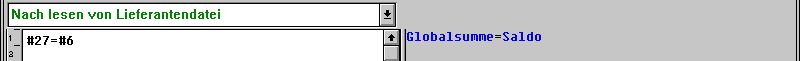 56. IQ Initialisierung von SUM Saldovortrag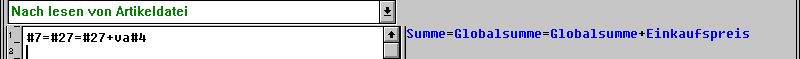 57. Laufende Summenbildung in IQ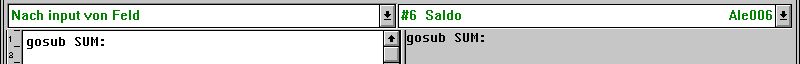 58. Berechnungen bei Änderungen Saldovortrag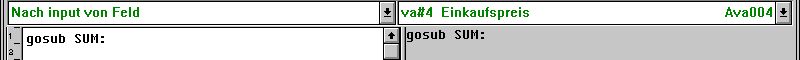 59. Berechnungen bei Änderungen TransaktionsbetragHierbei wird auf die SUM-Routine verwiesen, die Summe wieder neu berechnet.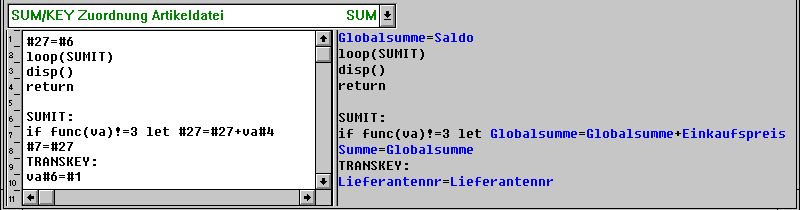 60. Neuberechnung der Transaktionssumme mit SUM-RoutineDie SUM-Routine besteht aus zwei Teilen. Der erste Teil initialisiert die Summen und durchläuft die einzelnen Transaktionszeilen. Der zweite Teil berechnet eine Summe per Zeile. IF FUNC... wird nur dazu verwendet, gelöschte Transaktionszeilen von der Summenbildung auszuschließen.Die letzten zwei Zeilen, mit dem Namen TRANSKEY, sichern, das der Index für alle Transaktionszeilen der Hauptdatei entspricht.7.4.3. Bestimmen der Schlüsselfelder in TransaktionstabellenEin Transaktions-erfassungsprogramm enthält normalerweise ein oder mehrere 'kritische' Felder in der Haupttabelle. Eine Änderung in einem dieser Felder bedeutet, das alle Transaktionszeilen geändert werden müssen. Eins solcher Felder haben wir bereits behandelt, nämlich das Feld 'Saldoübertrag' (le#6). Hier war eine Neuberechnung der Summe notwendig.Die Verbindung zwischen einer Haupttabelle und den Transaktionstabellen kann auf einem oder mehreren Schlüsselfeldern in der Transaktion beruhen, die mit den entsprechenden Schlüsselfeldern in der Hauptabelle identisch sein müssen. Ändert man also ein Schlüsselfeld in der Haupttabelle, müssen alle Transaktionszeilen entsprechend geändert werden.Aus diesem Grund setzt DATAMASTER Berechnungen ein, die bei Änderung eines solchen Schlüsselfeldes aktiviert werden.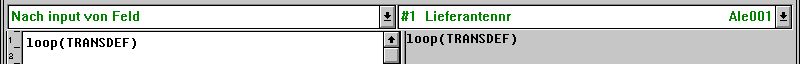 61. Berechnungen bei Änderung der LieferantennummerDie Routine TRANSDEF wird aufgerufen und ein neuer Schlüsselwert in jede einzelne Transaktionszeile eingesetzt.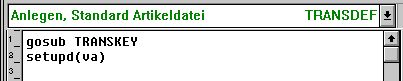 62. Berechnungen bei Erfassung einer neuen Transaktion7.4.3.1. SETUPD FunktionIn der Sektion für das Schreiben kontrollierten wir mit FUNC, ob ein bestimmter Datensatz geändert wurde. Die Funktion SETUPD(xx) markiert eine Zeile als geändert, und wird benutzt, wenn ein Schlüsselfeld einer Hauptabelle geändert wurde. Alle Transaktionszeilen, die hiervon berührt werden, werden entsprechend gekennzeichnet.7.5. Andere BerechnungsfunktionenBestimmte weitere Funktionen beziehen sich speziell auf DATAMASTER Eingabeprogramme und werden deshalb im folgenden genannt.7.5.1. SEQ FunktionDie SEQ wird zur Änderung der Eingabereihenfolge benutzt. Eine Berechnungszeile mit SEQ ändert die Werte der entsprechenden Parameter.7.5.2. MENUS FunktionMit Hilfe dieser Funktion können einzelne Menüpunkte deaktiviert werden. Man kann z.B. Programme definieren, in den Datensätze nur geändert, nicht aber angelegt oder gelöscht werden können.Figuren1. DATAMASTER Ikonen	42. Lizenzinformationen	53. Fenster für Dateidefinition	114. Funktionwahl über die Symbolleiste	115. Symbolleiste bei Feldeingabe	126. Generelle Menüfunktionen und Schaltflächen	127. Definition einer neuen Datei	138. Dateiidentifikation für eine neue Datei Tabelle	149. Wahl der Datenbankschnittstelle	1610. Disk (lu) und Anzahl Datensätze	1811. Eingabe der Felder	2012. Beenden der Tabellendefinitionen	2513. Dateipflegeprogramm 'Datenerfassung'	2614. DATAMASTER Menü und Schaltflächen	2815. Eingabe eines neuen Datensatzes	2916. Fehlermitteilung bei Eingabekontrolle	3017. Bestätigung bei Anlage eines neuen Satzes	3018. Pflegeprogramm in Listenform	3319. Änderungen - Wahl einer Tabelle	3720. Bearbeiten	4221. Markierung von Feldern als Indexfelder	4422. Änderungen der Indexdefinitionen	4723. Eingabe der Felddokumentation	5324. Fließende On-Line Feldhilfe	5425. Definition von Prüfvorschriften	5626. Feldeingabeprüfung	5727. Übersicht Felddokumentation	5828. Übersicht Prüfvorschriften	5829. Erfolgreiche Konvertierung einer Tabelle	5930. Fehlermitteilung bei Konvertierung	5931. Mitteilung Konvertierung beendet	5932. Nochmalige Änderung der Tabellendefinitionen	6033. Markieren einer Tabelle zum Kopieren	6234. RAPGEN Berechnungen für Datenkonvertierung	6535. Löschen von Tabellen	6636. Löschen aller Daten	6737. Bestätigung zum Löschen	6738. Ausgabe der Dokumentation	6839. Optionen für das Drucken der Dokumentation	6940. Wahl des Druckers	7041. Beispiel einer Tabellendokumentation	7042. Verbindungen zwischen mehreren Tabellen	7243. Datenbank Verknüpfungen	7344. Erfassung von Transaktionen	7545. Änderung des Bildschirmaufbaus	7646. Parameter für das Programm cu#1-5	7947. Sektionen in Berechnungen	8248. Vor dem Schreiben	8349. Schreiben in die Hauptdatei	8650. Berechnungen nach Änderung der Eingabereihenfolge	9551. Durchlaufen der Zeilen im Listenprogramm	9652. Parameter für Transaktions-Erfassungsprogramme	9853. Sektionen in Berechnungen, Transaktionsprogramm	9954. Transaktionsdurchlauf vor dem Schreiben	10055. Schreiben der Transaktionszeilen	10156. IQ Initialisierung von SUM Saldovortrag	10257. Laufende Summenbildung in IQ	10258. Berechnungen bei Änderungen Saldovortrag	10259. Berechnungen bei Änderungen Transaktionsbetrag	10260. Neuberechnung der Transaktionssumme mit SUM-Routine	10261. Berechnungen bei Änderung der Lieferantennummer	10362. Berechnungen bei Erfassung einer neuen Transaktion	103IndexAACCESS	9;38;64ÄÄnderung	9;28;31;35;37;38;39;44;60;76;95;103;106;108;109AAnwenderoberfläche	11Arbeitsfelder	7BBASIC	9;18;19;47Berechnungen	8;43;65;74;76;82;83;85;89;90;91;92;93;94;95;99;102;103;108;109Berechnungsfunktionen	74;76;105Berechnungsmoduls	76Berechnungsprinzipe	76Berechnungssektionen	96Berechnungszeile	84;85;106Bildschirmdrucker	70Bildschirmlayouts	43CCOMET	64CTRAS-Funktionen	9DDATAMASTER-Benutzer	6DATAMASTER-Datei	9;27;55;64DATAMASTER-Dateien	9DATAMASTER-Funktionen	75DATAMASTER-Programm	28;76DATAMASTER-Programme	76DATAMASTER-programmen	71DATAMASTER-Standardprogramm	82DATAMASTER-Tabelle	37;71DATAMASTER-Tabellen	37;71Dateidefinitionsprogramm	4Dateifenster	52;62Dateiinhalt	63;67Dateipflegemodul	4Dateipflegeprogramm	26;108Datenbankdokumentation	4Datenbanktreiber	9;20Datenerfassungsprogramm	26Datumfeld	23;30Datumkontrolle	7DBase	9Definitionsänderungen	40;59DELETE	89Dezimalkomma	24Dezimalstellen	23Diagramm	73Dictionary	6;7;26;30;72;73Disk-Nummer	18Diskplatz	59DISP	92Dokumentationsfeld	52Drucken	68;69;108Drucker	70EEINGABE	80Erfassungsprogramm	26;74;79;83;96;100Erstellen	81ESC-Taste	30;31EXCEL	9FFarbe	26Fehlermitteilungen	59Feldänderung	92Feldauswahl	54Felddokumentation	52;53;54;58;69;108Feldeingabe	11;12;30;108Feldeingabeprüfung	57;108Feldhilfe	54;108Feldhilfstexte	42Feldinhalt	23;24Feldreihenfolge	80Feldüberschrift	21Formatangabe	24Formatbeschreibung	44Freifelder	43FUNC	87;88;102;104FUNC-Wert	88GGOSUB	85;88;97HHintergrundfarbe	76IIF	84;102INDEX	72Indexdefinition	49;72Indexfelder	44;108Indexname	48Indexnummer	50Informix	9Ingress	9INSERT	89IQ-Anwenderhandbuch	27;74IQ-Anwendungen	48IQ-Handbuch	76IQ-Programmes	76IQ-Standardparameter	79KK-Markierung	45Konvertierung	7;30;37;40;42;59;60;108Konvertierungsmodul	7Konvertierungsprogramm	9;37Kopieren	61;62;63;64;108Kopierfunktion	65K-Werten	45LLayout	7Listenform	33;96;108Listenprogramm	96;100;108Lizenz	27Lizenzinformationen	5;108Lizenzvereinbarung	5LOOP	97LOOP-Funktion	97Löschen	28;32;36;42;47;61;63;66;67;75;87;108MMAIN	85;101MAINDEL	88MAININS	88MAINWRT	88MENUS	107MESS	84Mitteilungsbox	84NNEXTFLD	94OODBC	9ODBC-Treiber	9ON	88Optionen	69;108PPFEIL	29Pflegeprogramm	33;108Programmabschluss	33Programmberechnungen	72Programmdefinition	33Programmstart	5RRAPGEN	3;6;42;43;54;65;71;108RAPGEN-Programmen	71READ	72RETURN	84REWRITE	89SSaldoübertrag	103Schlüsseldefinition	51Seitenwechsel	33Selektionen	27SEQ	106SETUPD	104SQL	9;22;40;48;69SQL-Name	22;40;48;69SQL-Namen	22;40;69SQL-Sprache	22;48SUBFUNKTIONEN	76Summen	102Summenbildung	91;102;109SUM-Routine	99;102;109SUM-Routinen	102Superindex	27Symbolleiste	11;12;28;42;53;56;75;108Systemdatum	30Systemfelder	7TTRANS	101Transaktionen	8;27;75;102;108Transaktions-Erfassungsprogramme	98;108Transaktionszeile	101;103TRANSDEF	103TRANSKEY	102Treiber	16UÜberschrift	21UNIX	9VVerknüpfungen	71;73;108Verknüpfungsdiagramm	69WWW	7;14;43XX-Basic-Treiber	9FormatBeschreibung10Textfeld mit maximal 10 Zeichen20Textfeld mit maximal 20 ZeichenFormatBeschreibung2,0 bis 99, keine Dezimalstellen, kein Vorzeichen-2,-0 bis 99, keine Dezimalstellen5,0 bis 99999, keine Dez.stellen, kein Vorzeichen-7,27 Ziffern, 2 Dezimalstellen, Vorzeichen9,39 Ziffern, 3 Dezimalstellen, kein VorzeichenFormatBeschreibung,6,JJMMTT (J-Jahr,M=Monat,T=Tag),8,JJJJMMTTDefinitionBeschreibung1Feld 1 ist ein eindeutiger Schlüssel#2Feld 2 ist ein eindeutiger Schlüssel # kann wahlweise angegeben werden2,1Feld 2 ist ein Schlüssel, der durch Erweiterung von #1 eindeutig ist2(5,10)Feld 2, Position 5 bis 10 (also 6 Zeichen) ist ein eindeutiger Schlüssel2,NPFeld 2 ist ein Schlüssel mit zugelassenen Duplikaten (gekennzeichnet durch NP)